Алгоритм  поведения педагогического работника при аттестацииПроконсультироваться по актуальным вопросам аттестации в методическом  кабинетеСобрать материал, сформировать папку профессиональных достижений.(заполнение таблиц аналитического отчета, наполнение папки, написание мониторинга)Принести материал для проверки в методический кабинетПодать документы на аттестацию в аттестационную комиссиюКуда?(На Первую квалификационную  категориюдокументы подаются в управление образования каб. № 104,ведущий специалист Жигальская Юлия Сергеевна.72-01-00 (доб. 601)Приемные дни –  понедельник с 14.00 до 17.00, четверг с 9.00 до 13.00На Высшую квалификационную категориюДокументы подаются в министерство образования Рязанской области,главный специалистСафонова Наталья АлександровнаГлавный специалист тел. 8 (4912) 51-51-52, доб. 222г. Рязань, ул. Каширина, д. 1, кабинет 37 (3 этаж)
Приёмные дни: понедельник, вторник, среда – 10.00-13.00, 15.00-17.30
Пятница – 10.00-13.00, 15.00-17.00
Четверг – не приемный деньКакие документы?заявление об аттестации установленной формы копию имеющегося аттестационного листа или выписку из приказа о присвоении квалификационной категории (при наличии действующей или закончившей действие квалификационной категории); копию свидетельства о повышении квалификации; копию документа, подтверждающего право на упрощённую процедуру аттестации (при наличии таких документов); папка с файлами (не менее 6 файлов).  Все копии заверяются  в отделе кадров МАУДО «РГДДТ».В случае прохождения аттестации по нескольким должностям предоставляются отдельные пакеты документов.После аттестации на 1 категорию подать документы на высшую категорию возможно не ранее чем через 2 года. Истечение срока действия высшей квалификационной категории не ограничивает право пед. работника впоследствии обращаться в аттестационную комиссию с заявлением о проведении его аттестации в целях установления высшей квалификационной категории по той же должностиКогда?Не позднее 2-х месяцев чем, за два месяца до предполагаемой даты аттестации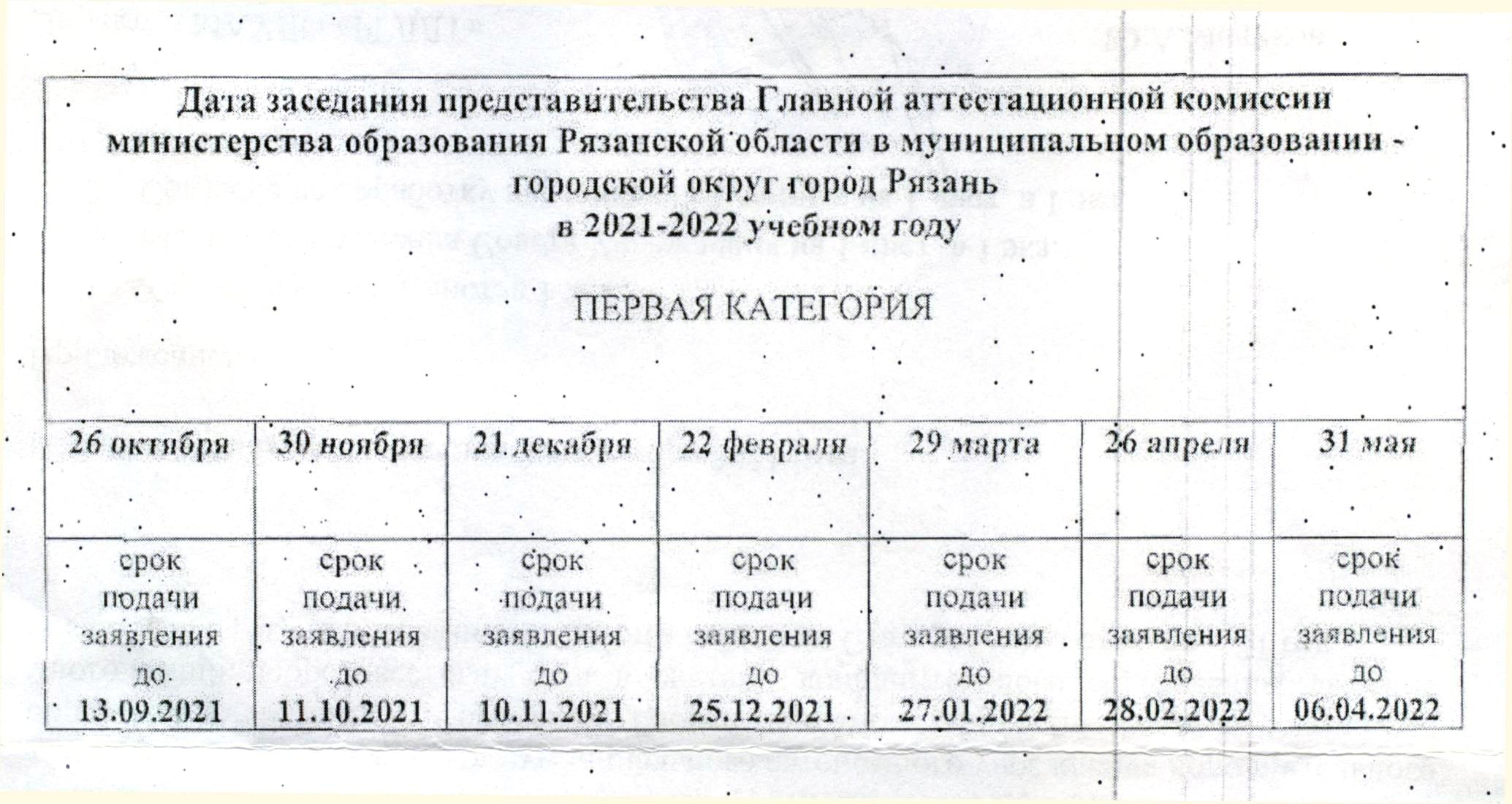 Работа экспертной группыКогда?Аттестационная комиссия в срок до 30 дней со дня получения заявления устанавливает индивидуальный аттестационный период. Осуществляется письменное/устное уведомление работника о сроке и месте аттестации. Продолжительность индивидуального аттестационного периода с начала аттестации до принятия решения аттестационной комиссией – не более 60 дней.Как?Процедура экспертизы профессиональной деятельности педагогического работника осуществляется на основе:- списка утвержденных критериев результативности  профессиональной деятельности (достижений) педагогического работника. Эксперт может вернуть документы, если они не соответствуют требованиям.- портфолио- выезд экспертной группы  на просмотры открытых уроков (занятий): Педагоги, которые проходят аттестацию впервые, демонстрируют 2 занятия.Педагоги, которые проходят аттестацию повторно, демонстрируют 1 занятие.Вынесение экспертной группой заключенияПо итогам аттестации:- в течение 10 рабочих дней издается приказ об установлении первой/высшей квалификационной категории. Приказ размещается в сети Интернет на официальном сайте министерства образования Рязанской области https://minobr.ryazangov.ru/attest/prikazy/;- педагогический работник предоставляет данный документ в отдел кадров МАУДО «РГДДТ», на основании чего- руководитель образовательной организации  издает приказ об оплате  труда педагога согласно установленной категории;- производится соответствующая запись в трудовой книжке.Установленная на основании аттестации квалификационная категория действительна в течение 5 лет.Пед. работники, которым при проведении аттестации отказано в установлении квалификационной категории, обращаются по их желанию в Главную аттестационную комиссию с заявлением о проведении аттестации на ту же квалификационную категорию не ранее чем через год со дня принятия аттестационной комиссией соответствующего решения.